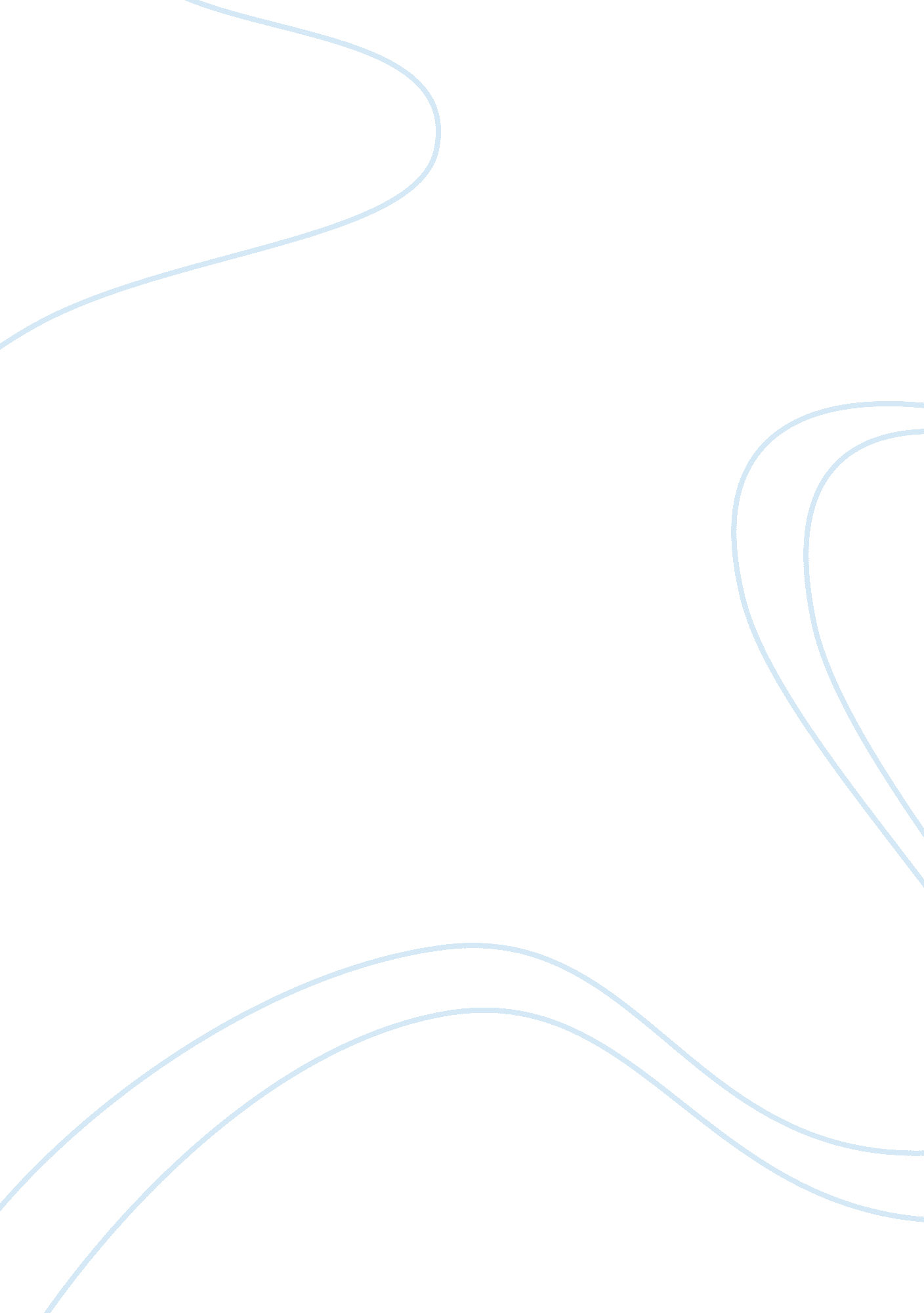 International student numbers in the united kingdomEducation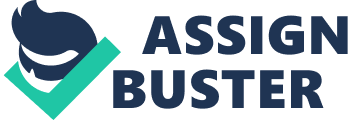 The paper " International Student Numbers in the United Kingdom" is a good example of an education assignment. 
Changes in Overseas Student Numbers in the United Kingdom Over TimeThe line graph above reflects the changes in the numbers of overseas students at the University of Derby over time. The graph shows that from 1997 to 2006, overseas students from the United Kingdom were higher as compared with those foreign students who were from the United States. The difference between these two (2) countries is consistent for all those ten (10) years. 
Similarities / Differences Between Overseas Student Numbers UnitedKingdom-wide and in Derby According to Subject AreaThe high numbers of University of Derby's overseas students from the United Kingdom (UK) showed different interests in the subject area. The graph above demonstrates the international students from the United Kingdom by subject area. One hundred one thousand seven hundred fifteen (101, 715) international students from the UK showed the most interest in taking Business & administrative studies (31%). This is followed by Engineering & technology (46, 055, 31%), Social studies (31, 365, 15%), Computer science (22, 190, 23%), Languages (21, 265, 16%), Subjects allied to medicine (20, 480, 7%), Creative arts & design (19, 260, 12%), Law (18, 005, 20%), Biological Sciences (16, 654, 10%), Education (12, 835, 6%), Physical sciences (11, 000, 13%), Medicine & dentistry (8, 935, 14%), Architecture, building & planning (9, 275, 14%), Historical & philosophical studies (8, 685, 9%), Mass communications & documentation (7, 485 15%) Mathematical sciences (6, 265, 17%), Combined (4, 220, 3%), Agriculture & related subjects (2, 170, 12%), and Veterinary sciences (740, 14%). The total number of international students from the United Kingdom is 368, 970 which is 15% of the total population of students at the university. Similarities Differences Between Overseas Student Numbers UnitedKingdom-wide and in Derby According to Students’ Country of OriginThe chart above shows the number of the University of Derby students enrolled by faculty. Faculty BCL has 444 students. Faculty ADT followed with 311 students; EHS with 60; FPL with 52; UDB has 40; and JHS has 23. Among the Top 10 non-European Union country senders for School Year 2008 to 2009 and 2009 to 2010 are China (PRC), India, Nigeria, Malaysia, United States of America, Pakistan, Hong Kong (Special Administrative Region), Canada, Taiwan, and Saudi Arabia. In terms of the number enrolled, 726 are from Asia, 154 are from Africa, 28 are from Europe, 21 are from America and 1 is from Australia. These data may give student affairs practitioners and other university personnel at the University of Derby the idea to recognize factors that may impact the transition process for these international students from Asia and the role of student development during their collegiate experience (Heggins / Jackson, 2003). Among the non-European Union countries, students from China show the most interest in studying at the University of Derby. It is closely followed by overseas students from Kuwait. Other international students are from the non-European Union countries of Saudi Arabia, Nigeria, India, Pakistan, Libya, Qatar, Republic of Korea and Oman. International mobility data and information are useful in determining the chosen destinations of overseas students and the courses that they prefer to take. These data and information can be utilized when determining courses of action geared towards better improving the facilities that would answer the needs of the increasing international student population at the University of Derby. 